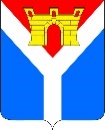 АДМИНИСТРАЦИЯ УСТЬ-ЛАБИНСКОГО ГОРОДСКОГО ПОСЕЛЕНИЯ УСТЬ-ЛАБИНСКОГО РАЙОНАП О С Т А Н О В Л Е Н И Еот 29.12.2023                                                                                                    № 1254г. Усть-ЛабинскО внесении изменений в постановление администрации Усть-Лабинского городского поселения Усть-Лабинского района от 29 декабря 2021 г. № 1168«Об утверждении муниципальной программы «Поддержка работоспособности объектов коммунальной инфраструктуры»В соответствии с Федеральным законом от 6 октября 2003 г. № 131-ФЗ 
«Об общих принципах организации местного самоуправления в Российской Федерации»,  постановлением администрации Усть-Лабинского городского поселения Усть-Лабинского района от 5 октября 2021 г. № 867  «Об утверждении порядка  принятия решения о разработке, формирования, реализации и оценки эффективности реализации муниципальных программ Усть-Лабинского городского поселения Усть-Лабинского района», (с изменениями 
от 29 ноября 2022 г. № 847, от 28 июня 2023 г. №451), решением                                          Совета Усть-Лабинского городского поселения Усть-Лабинского района                         от 19 декабря 2023 г. № 3 протокол № 59 «О бюджете Усть-Лабинского городского поселения Усть-Лабинского района на 2024 год и на плановый период 2025 и 2026 годов» постановляю:  решением Совета 
Усть-Лабинского городского поселения Усть-Лабинского района 
«О бюджете Усть-Лабинского городского поселения Усть-Лабинского района на 2024 год и на плановый период 2025 и 2026 годов» п о с т а н о в л я ю:1. Внести в постановление администрации Усть-Лабинского городского поселения Усть-Лабинского района от 29 декабря 2021 г. № 1168 «Об утверждении муниципальной программы «Поддержка работоспособности объектов коммунальной инфраструктуры»» следующие изменения:1) пункт 3 изложить в следующей редакции:«3. Контроль за выполнением настоящего постановления возложить на исполняющего обязанности заместителя главы Усть-Лабинского городского поселения Усть-Лабинского района Щемелинина О.В.»;2) приложение изложить в новой редакции согласно приложению к настоящему постановлению.2. Признать утратившими силу:постановление администрации Усть-Лабинского городского поселения Усть-Лабинского района от 29 декабря 2022 г. № 984 «О внесении изменений в постановление администрации Усть-Лабинского городского поселения 
Усть-Лабинского района от 29 декабря 2021 г. № 1168 «Об утверждении муниципальной программы «Поддержка работоспособности объектов коммунальной инфраструктуры»»;постановление администрации Усть-Лабинского городского поселения Усть-Лабинского района от 25 июля 2023 г. № 517 «О внесении изменений в постановление администрации Усть-Лабинского городского поселения 
Усть-Лабинского района от 29 декабря 2021 г. № 1168 «Об утверждении муниципальной программы «Поддержка работоспособности объектов коммунальной инфраструктуры»».3. Отделу по вопросам жилищно-коммунального хозяйства и благоустройства администрации Усть-Лабинского городского поселения 
Усть-Лабинского района (Бугай О. В.) разместить настоящее в государственной автоматизированной системе «Управление» в течение 10 дней со дня подписания.4. Отделу по общим и организационным вопросам администрации            Усть-Лабинского городского поселения Усть-Лабинского района     (Владимирова М.А.) настоящее постановление разместить на официальном сайте администрации Усть-Лабинского городского поселения Усть-Лабинского района в информационно-телекоммуникационной сети «Интернет».5. Настоящее постановление вступает в силу с 01 января 2024 года.Глава Усть-Лабинского городского поселенияУсть-Лабинского района                                                                 	 Д. Н. Смирнов ПРИЛОЖЕНИЕ к постановлению администрации Усть-Лабинского городского поселения Усть-Лабинского районаот 29.12.2023 г. № 1254«Приложение УТВЕРЖДЕНАпостановлением администрацииУсть-Лабинского городского поселенияУсть-Лабинского районаот 29.12.2021 № 1168МУНИЦИПАЛЬНАЯ ПРОГРАММА «Поддержка работоспособности объектов  коммунальной инфраструктуры»Паспортмуниципальной программы «Поддержка работоспособности объектов  коммунальной инфраструктуры»1. Целевые показатели муниципальной программыКоммунальная инфраструктура представляет собой отрасль сферы услуг и важнейшую часть территориальной инфраструктуры, определяющую комфортные условия жизни человека, прежде всего комфортности жилища, его инженерного благоустройства, качества и надежности услуг, от которых зависит состояние здоровья, уровень жизни и социальный климат.Поддержание работоспособности объектов коммунальной инфраструктуры регулирует баланса экономических интересов всех субъектов взаимоотношений, является одним из приоритетных направлений экономической и социальной политики администрации Усть-Лабинского городского поселения 
Усть-Лабинского района.Целью программы является повышение эффективности функционирования коммунальной инфраструктуры в целях комфортных условий проживания граждан.Целевые показатели муниципальной программы отражены в приложение №1.2. Перечень основных мероприятий муниципальной программыПеречень мероприятий муниципальной программы:прочистка наружных трубопроводов фекальной канализации с очисткой канализационных колодцев;выполнение ремонтных работ по закольцовке систем водоснабжения;капитальный ремонт аварийного водопровода.Реализация муниципальной программы осуществляется путём выполнения программных мероприятий в составе, содержании, объёмах и сроках, предусмотренных ею. Ответственность за выполнение мероприятий лежит на исполнителях мероприятий муниципальной программы.Общее управление муниципальной программой осуществляет координатор муниципальной программы. Требования координатора муниципальной программы являются обязательными для исполнителей мероприятий муниципальной программы.	Перечень мероприятий муниципальной программы изложен в приложение №2 и в дальнейшем отражается и корректируется в титульном списке к муниципальной программе, который утверждается отдельным распоряжением администрации Усть-Лабинского городского поселения Усть-Лабинского района.3. Методика оценки эффективности реализации муниципальной программыОценка эффективности реализации мероприятий муниципальной программы осуществляется в целях определения фактического вклада результатов муниципальной программы в социально-экономическое развитие Усть-Лабинского городского поселения и основана на оценке её результативности с учётом объёма ресурсов, направленных на её реализацию.Эффективность выполнения муниципальной программы оценивается как степень достижения запланированных результатов и основных мероприятий, входящих в её состав.Методика оценки эффективности реализации муниципальной программы основывается на принципе сопоставления фактически достигнутых значений целевых показателей с их плановыми значениями по результатам отчётного года. Продолжение функционирования данной программы обусловлено потребностью в финансировании мероприятий программы.4. Механизм реализации муниципальной программы и контроль за ее выполнениемРеализация муниципальной программы осуществляется путём выполнения программных мероприятий в составе, содержании, объёмах и сроках, предусмотренных подпрограммами. Ответственность за выполнение мероприятий лежит на исполнителях мероприятий подпрограмм настоящей программы.Общее управление муниципальной программой осуществляет координатор муниципальной программы. Требования координатора муниципальной программы являются обязательными для исполнителей мероприятий муниципальной программы.Контроль за выполнением мероприятий муниципальной программы проводит специалист отдела по вопросам жилищно-коммунального хозяйства и благоустройства администрации Усть-Лабинского городского поселения 
Усть-Лабинского района в результате выезда на место проведения работ еженедельно.Исполняющий обязанностиначальника отдела по вопросам ЖКХ и благоустройства администрации Усть-Лабинского городского поселения Усть-Лабинского района							       О. В. БугайПРИЛОЖЕНИЕ 1к муниципальной программе«Поддержка работоспособности объектов коммунальной инфраструктуры»   Цели, задачи и целевые показатели муниципальной программы«Поддержка работоспособности объектов  коммунальной инфраструктуры»Исполняющий обязанностиначальника отдела по вопросам жилищно-коммунального хозяйстваи благоустройства администрации Усть-Лабинского городского поселения Усть-Лабинского района							       О. В. БугайПРИЛОЖЕНИЕ 2			к муниципальной программе«Поддержка работоспособности объектов коммунальной инфраструктуры»     ПЕРЕЧЕНЬосновных мероприятий муниципальной программы«Поддержка работоспособности объектов  коммунальной инфраструктуры»».Исполняющий обязанностиначальника отдела по вопросамжилищно-коммунального хозяйства и благоустройства администрации Усть-Лабинского городского поселенияУсть-Лабинского района				 	                	       О. В. БугайКоординатор муниципальной программыОтдел по вопросам жилищно-коммунального хозяйства и благоустройства администрации Усть-Лабинского городского поселения Усть-Лабинского районаОтдел по вопросам жилищно-коммунального хозяйства и благоустройства администрации Усть-Лабинского городского поселения Усть-Лабинского районаОтдел по вопросам жилищно-коммунального хозяйства и благоустройства администрации Усть-Лабинского городского поселения Усть-Лабинского районаОтдел по вопросам жилищно-коммунального хозяйства и благоустройства администрации Усть-Лабинского городского поселения Усть-Лабинского районаОтдел по вопросам жилищно-коммунального хозяйства и благоустройства администрации Усть-Лабинского городского поселения Усть-Лабинского районаОтдел по вопросам жилищно-коммунального хозяйства и благоустройства администрации Усть-Лабинского городского поселения Усть-Лабинского районаУчастники муниципальной  программы          Муниципальное казенное учреждение Усть-Лабинского городского поселения Усть-Лабинского района «Административно-техническое управление». Муниципальное казенное учреждение Усть-Лабинского городского поселения Усть-Лабинского района «Административно-техническое управление». Муниципальное казенное учреждение Усть-Лабинского городского поселения Усть-Лабинского района «Административно-техническое управление». Муниципальное казенное учреждение Усть-Лабинского городского поселения Усть-Лабинского района «Административно-техническое управление». Муниципальное казенное учреждение Усть-Лабинского городского поселения Усть-Лабинского района «Административно-техническое управление». Муниципальное казенное учреждение Усть-Лабинского городского поселения Усть-Лабинского района «Административно-техническое управление». Подпрограммы муниципальной программыНе предусмотреныНе предусмотреныНе предусмотреныНе предусмотреныНе предусмотреныНе предусмотреныЦель муниципальной программы  Повышение эффективности функционирования коммунальной инфраструктуры в целях комфортных условий проживания граждан Повышение эффективности функционирования коммунальной инфраструктуры в целях комфортных условий проживания граждан Повышение эффективности функционирования коммунальной инфраструктуры в целях комфортных условий проживания граждан Повышение эффективности функционирования коммунальной инфраструктуры в целях комфортных условий проживания граждан Повышение эффективности функционирования коммунальной инфраструктуры в целях комфортных условий проживания граждан Повышение эффективности функционирования коммунальной инфраструктуры в целях комфортных условий проживания гражданЗадачи муниципальной программы Проведение комплекса мероприятий по поддержанию работоспособности объектов коммунальной инфраструктуры в 
г. Усть-Лабинске Проведение комплекса мероприятий по поддержанию работоспособности объектов коммунальной инфраструктуры в 
г. Усть-Лабинске Проведение комплекса мероприятий по поддержанию работоспособности объектов коммунальной инфраструктуры в 
г. Усть-Лабинске Проведение комплекса мероприятий по поддержанию работоспособности объектов коммунальной инфраструктуры в 
г. Усть-Лабинске Проведение комплекса мероприятий по поддержанию работоспособности объектов коммунальной инфраструктуры в 
г. Усть-Лабинске Проведение комплекса мероприятий по поддержанию работоспособности объектов коммунальной инфраструктуры в 
г. Усть-Лабинске Перечень целевых показателей муниципальной программыПрочистка наружных трубопроводов фекальной канализации с очисткой канализационных колодцев;Выполнение ремонтных работ по закольцовке систем водоснабжения;Капитальный ремонт аварийного водопроводаПриобретение во временное пользование (аренду) имущественного комплексаПрочистка наружных трубопроводов фекальной канализации с очисткой канализационных колодцев;Выполнение ремонтных работ по закольцовке систем водоснабжения;Капитальный ремонт аварийного водопроводаПриобретение во временное пользование (аренду) имущественного комплексаПрочистка наружных трубопроводов фекальной канализации с очисткой канализационных колодцев;Выполнение ремонтных работ по закольцовке систем водоснабжения;Капитальный ремонт аварийного водопроводаПриобретение во временное пользование (аренду) имущественного комплексаПрочистка наружных трубопроводов фекальной канализации с очисткой канализационных колодцев;Выполнение ремонтных работ по закольцовке систем водоснабжения;Капитальный ремонт аварийного водопроводаПриобретение во временное пользование (аренду) имущественного комплексаПрочистка наружных трубопроводов фекальной канализации с очисткой канализационных колодцев;Выполнение ремонтных работ по закольцовке систем водоснабжения;Капитальный ремонт аварийного водопроводаПриобретение во временное пользование (аренду) имущественного комплексаПрочистка наружных трубопроводов фекальной канализации с очисткой канализационных колодцев;Выполнение ремонтных работ по закольцовке систем водоснабжения;Капитальный ремонт аварийного водопроводаПриобретение во временное пользование (аренду) имущественного комплексаЭтапы и сроки реализации муниципальной программы2022-2026 гг.2022-2026 гг.2022-2026 гг.2022-2026 гг.2022-2026 гг.2022-2026 гг.Объем финансирования муниципальной программы, тыс. рублей Объем финансирования муниципальной программы, тыс. рублей Всего,тыс. руб.в разрезе источников финансированияв разрезе источников финансированияв разрезе источников финансированияв разрезе источников финансированияГоды реализацииГоды реализацииВсего,тыс. руб.федеральный бюджет, тыс. руб.краевой бюджет, тыс. руб.местный бюджет, тыс. руб.внебюджетные источники, тыс. руб.202220227143,40,00,07143,40,020232023549,30,00,0549,30,020242024310,00,00,0310,00,020252025310,00,00,0310,00,020262026310,00,00,0310,00,0ВсегоВсего8622,70,00,08622,70,0расходы, связанные с реализацией проектов или программрасходы, связанные с реализацией проектов или программрасходы, связанные с реализацией проектов или программрасходы, связанные с реализацией проектов или программрасходы, связанные с реализацией проектов или программрасходы, связанные с реализацией проектов или программрасходы, связанные с реализацией проектов или программ202220227143,40,00,07143,40,020232023549,30,00,0549,30,020242024310,00,00,0310,00,020252025310,00,00,0310,00,020262026310,00,00,0310,00,0ВсегоВсего8622,70,00,08622,70,0№п/пНаименование целевого показателяЕдиница измеренияСтатус*Значение показателейЗначение показателейЗначение показателейЗначение показателейЗначение показателей№п/пНаименование целевого показателяЕдиница измеренияСтатус*2022 г.2023 г.2024 г.2025 г.2026 г.123456789Муниципальная программа «Поддержка работоспособности объектовкоммунальной инфраструктуры»Муниципальная программа «Поддержка работоспособности объектовкоммунальной инфраструктуры»Муниципальная программа «Поддержка работоспособности объектовкоммунальной инфраструктуры»Муниципальная программа «Поддержка работоспособности объектовкоммунальной инфраструктуры»Муниципальная программа «Поддержка работоспособности объектовкоммунальной инфраструктуры»Муниципальная программа «Поддержка работоспособности объектовкоммунальной инфраструктуры»Муниципальная программа «Поддержка работоспособности объектовкоммунальной инфраструктуры»Муниципальная программа «Поддержка работоспособности объектовкоммунальной инфраструктуры»Цель: Повышение эффективности функционирования коммунальной инфраструктуры в целях комфортных условий проживания гражданЦель: Повышение эффективности функционирования коммунальной инфраструктуры в целях комфортных условий проживания гражданЦель: Повышение эффективности функционирования коммунальной инфраструктуры в целях комфортных условий проживания гражданЦель: Повышение эффективности функционирования коммунальной инфраструктуры в целях комфортных условий проживания гражданЦель: Повышение эффективности функционирования коммунальной инфраструктуры в целях комфортных условий проживания гражданЦель: Повышение эффективности функционирования коммунальной инфраструктуры в целях комфортных условий проживания гражданЦель: Повышение эффективности функционирования коммунальной инфраструктуры в целях комфортных условий проживания гражданЦель: Повышение эффективности функционирования коммунальной инфраструктуры в целях комфортных условий проживания гражданЗадача: Проведение комплекса мероприятий по поддержанию работоспособности коммунальной инфраструктуры в г. Усть-ЛабинскеЗадача: Проведение комплекса мероприятий по поддержанию работоспособности коммунальной инфраструктуры в г. Усть-ЛабинскеЗадача: Проведение комплекса мероприятий по поддержанию работоспособности коммунальной инфраструктуры в г. Усть-ЛабинскеЗадача: Проведение комплекса мероприятий по поддержанию работоспособности коммунальной инфраструктуры в г. Усть-ЛабинскеЗадача: Проведение комплекса мероприятий по поддержанию работоспособности коммунальной инфраструктуры в г. Усть-ЛабинскеЗадача: Проведение комплекса мероприятий по поддержанию работоспособности коммунальной инфраструктуры в г. Усть-ЛабинскеЗадача: Проведение комплекса мероприятий по поддержанию работоспособности коммунальной инфраструктуры в г. Усть-ЛабинскеЗадача: Проведение комплекса мероприятий по поддержанию работоспособности коммунальной инфраструктуры в г. Усть-Лабинске1.1Прочистка наружных трубопроводов фекальной канализации с очисткой канализационных колодцевшт.3055551.2Выполнение ремонтных работ по закольцовке систем водоснабженияшт.3100001.3Капитальный ремонт аварийного водопроводашт.31300001.4Приобретение во временное пользование (аренду) имущественного комплексашт.301000N
п/пНаименование мероприятияСтатус (*)Годы реализацииОбъем финансирования, тыс. рублейОбъем финансирования, тыс. рублейОбъем финансирования, тыс. рублейОбъем финансирования, тыс. рублейОбъем финансирования, тыс. рублейНепосредственный результат реализации мероприятияМуниципальный заказчик, исполнитель основного мероприятияN
п/пНаименование мероприятияСтатус (*)Годы реализациивсегов разрезе источников финансированияв разрезе источников финансированияв разрезе источников финансированияв разрезе источников финансированияНепосредственный результат реализации мероприятияМуниципальный заказчик, исполнитель основного мероприятияN
п/пНаименование мероприятияСтатус (*)Годы реализациивсегофедеральный бюджеткраевой бюджетместный бюджетвнебюджетные источникиНепосредственный результат реализации мероприятияМуниципальный заказчик, исполнитель основного мероприятия1234567891011Цель 1Повышение эффективности функционирования коммунальной инфраструктуры в целях комфортных условий проживания гражданПовышение эффективности функционирования коммунальной инфраструктуры в целях комфортных условий проживания гражданПовышение эффективности функционирования коммунальной инфраструктуры в целях комфортных условий проживания гражданПовышение эффективности функционирования коммунальной инфраструктуры в целях комфортных условий проживания гражданПовышение эффективности функционирования коммунальной инфраструктуры в целях комфортных условий проживания гражданПовышение эффективности функционирования коммунальной инфраструктуры в целях комфортных условий проживания гражданПовышение эффективности функционирования коммунальной инфраструктуры в целях комфортных условий проживания гражданПовышение эффективности функционирования коммунальной инфраструктуры в целях комфортных условий проживания гражданПовышение эффективности функционирования коммунальной инфраструктуры в целях комфортных условий проживания гражданЗадача 1Проведение комплекса мероприятий по поддержанию работоспособности коммунальной инфраструктуры в г. Усть-ЛабинскеПроведение комплекса мероприятий по поддержанию работоспособности коммунальной инфраструктуры в г. Усть-ЛабинскеПроведение комплекса мероприятий по поддержанию работоспособности коммунальной инфраструктуры в г. Усть-ЛабинскеПроведение комплекса мероприятий по поддержанию работоспособности коммунальной инфраструктуры в г. Усть-ЛабинскеПроведение комплекса мероприятий по поддержанию работоспособности коммунальной инфраструктуры в г. Усть-ЛабинскеПроведение комплекса мероприятий по поддержанию работоспособности коммунальной инфраструктуры в г. Усть-ЛабинскеПроведение комплекса мероприятий по поддержанию работоспособности коммунальной инфраструктуры в г. Усть-ЛабинскеПроведение комплекса мероприятий по поддержанию работоспособности коммунальной инфраструктуры в г. Усть-ЛабинскеПроведение комплекса мероприятий по поддержанию работоспособности коммунальной инфраструктуры в г. Усть-Лабинске1.1Прочистка наружных трубопроводов фекальной канализации с очисткой канализационных колодцев320220,00,00,00,00,0Бесперебойное функционирование коммунальной инфраструктуры Отдел по вопросам жилищно-коммунального хозяйства и благоустройства Усть-Лабинского городского поселения Усть-Лабинского района, МКУ УГП «АТУ» 1.1Прочистка наружных трубопроводов фекальной канализации с очисткой канализационных колодцев32023200,00,00,0200,00,0Бесперебойное функционирование коммунальной инфраструктуры Отдел по вопросам жилищно-коммунального хозяйства и благоустройства Усть-Лабинского городского поселения Усть-Лабинского района, МКУ УГП «АТУ» 1.1Прочистка наружных трубопроводов фекальной канализации с очисткой канализационных колодцев32024310,00,00,0310,00,0Бесперебойное функционирование коммунальной инфраструктуры Отдел по вопросам жилищно-коммунального хозяйства и благоустройства Усть-Лабинского городского поселения Усть-Лабинского района, МКУ УГП «АТУ» 1.1Прочистка наружных трубопроводов фекальной канализации с очисткой канализационных колодцев32025310,00,00,0310,00,0Бесперебойное функционирование коммунальной инфраструктуры Отдел по вопросам жилищно-коммунального хозяйства и благоустройства Усть-Лабинского городского поселения Усть-Лабинского района, МКУ УГП «АТУ» 1.1Прочистка наружных трубопроводов фекальной канализации с очисткой канализационных колодцев32026310,00,00,0310,00,0Бесперебойное функционирование коммунальной инфраструктуры Отдел по вопросам жилищно-коммунального хозяйства и благоустройства Усть-Лабинского городского поселения Усть-Лабинского района, МКУ УГП «АТУ» 1.1Прочистка наружных трубопроводов фекальной канализации с очисткой канализационных колодцев3всего1130,00,00,01130,00,0Бесперебойное функционирование коммунальной инфраструктуры Отдел по вопросам жилищно-коммунального хозяйства и благоустройства Усть-Лабинского городского поселения Усть-Лабинского района, МКУ УГП «АТУ» 1.2Выполнение ремонтных работ по закольцовке систем водоснабжения32022455,20,00,0455,20,0Бесперебойное функционирование коммунальной инфраструктурыОтдел по вопросам жилищно-коммунального хозяйства и благоустройства Усть-Лабинского городского поселения Усть-Лабинского района, МКУ УГП «АТУ»1.2Выполнение ремонтных работ по закольцовке систем водоснабжения320230,00,00,00,00,0Бесперебойное функционирование коммунальной инфраструктурыОтдел по вопросам жилищно-коммунального хозяйства и благоустройства Усть-Лабинского городского поселения Усть-Лабинского района, МКУ УГП «АТУ»1.2Выполнение ремонтных работ по закольцовке систем водоснабжения320240,00,00,00,00,0Бесперебойное функционирование коммунальной инфраструктурыОтдел по вопросам жилищно-коммунального хозяйства и благоустройства Усть-Лабинского городского поселения Усть-Лабинского района, МКУ УГП «АТУ»1.2Выполнение ремонтных работ по закольцовке систем водоснабжения320250,00,00,00,00,0Бесперебойное функционирование коммунальной инфраструктурыОтдел по вопросам жилищно-коммунального хозяйства и благоустройства Усть-Лабинского городского поселения Усть-Лабинского района, МКУ УГП «АТУ»1.2Выполнение ремонтных работ по закольцовке систем водоснабжения320260,00,00,00,00,0Бесперебойное функционирование коммунальной инфраструктурыОтдел по вопросам жилищно-коммунального хозяйства и благоустройства Усть-Лабинского городского поселения Усть-Лабинского района, МКУ УГП «АТУ»1.2Выполнение ремонтных работ по закольцовке систем водоснабжения3всего455,20,00,0455,20,0Бесперебойное функционирование коммунальной инфраструктурыОтдел по вопросам жилищно-коммунального хозяйства и благоустройства Усть-Лабинского городского поселения Усть-Лабинского района, МКУ УГП «АТУ»1.3Капитальный ремонт аварийного водопровода320226688,20,00,06688,20,0Бесперебойное функционирование коммунальной инфраструктурыОтдел по вопросам жилищно-коммунального хозяйства и благоустройства Усть-Лабинского городского поселения Усть-Лабинского района, МКУ УГП «АТУ»1.3Капитальный ремонт аварийного водопровода320230,00,00,00,00,0Бесперебойное функционирование коммунальной инфраструктурыОтдел по вопросам жилищно-коммунального хозяйства и благоустройства Усть-Лабинского городского поселения Усть-Лабинского района, МКУ УГП «АТУ»1.3Капитальный ремонт аварийного водопровода320240,00,00,00,00,0Бесперебойное функционирование коммунальной инфраструктурыОтдел по вопросам жилищно-коммунального хозяйства и благоустройства Усть-Лабинского городского поселения Усть-Лабинского района, МКУ УГП «АТУ»1.3Капитальный ремонт аварийного водопровода320250,00,00,00,00,0Бесперебойное функционирование коммунальной инфраструктурыОтдел по вопросам жилищно-коммунального хозяйства и благоустройства Усть-Лабинского городского поселения Усть-Лабинского района, МКУ УГП «АТУ»1.3Капитальный ремонт аварийного водопровода320260,00,00,00,00,0Бесперебойное функционирование коммунальной инфраструктурыОтдел по вопросам жилищно-коммунального хозяйства и благоустройства Усть-Лабинского городского поселения Усть-Лабинского района, МКУ УГП «АТУ»1.3Капитальный ремонт аварийного водопровода3всего6688,20,00,06688,20,0Бесперебойное функционирование коммунальной инфраструктурыОтдел по вопросам жилищно-коммунального хозяйства и благоустройства Усть-Лабинского городского поселения Усть-Лабинского района, МКУ УГП «АТУ»1.4Приобретение во временное пользование (аренду) имущественного комплекса320220,00,00,00,00,0Бесперебойное функционирование коммунальной инфраструктурыОтдел по вопросам жилищно-коммунального хозяйства и благоустройства Усть-Лабинского городского поселения Усть-Лабинского района, МКУ УГП «АТУ»1.4Приобретение во временное пользование (аренду) имущественного комплекса320231416,80,00,01416,80,0Бесперебойное функционирование коммунальной инфраструктурыОтдел по вопросам жилищно-коммунального хозяйства и благоустройства Усть-Лабинского городского поселения Усть-Лабинского района, МКУ УГП «АТУ»1.4Приобретение во временное пользование (аренду) имущественного комплекса320240,00,00,00,00,0Бесперебойное функционирование коммунальной инфраструктурыОтдел по вопросам жилищно-коммунального хозяйства и благоустройства Усть-Лабинского городского поселения Усть-Лабинского района, МКУ УГП «АТУ»1.4Приобретение во временное пользование (аренду) имущественного комплекса320250,00,00,00,00,0Бесперебойное функционирование коммунальной инфраструктурыОтдел по вопросам жилищно-коммунального хозяйства и благоустройства Усть-Лабинского городского поселения Усть-Лабинского района, МКУ УГП «АТУ»1.4Приобретение во временное пользование (аренду) имущественного комплекса320260,00,00,00,00,0Бесперебойное функционирование коммунальной инфраструктурыОтдел по вопросам жилищно-коммунального хозяйства и благоустройства Усть-Лабинского городского поселения Усть-Лабинского района, МКУ УГП «АТУ»1.4Приобретение во временное пользование (аренду) имущественного комплекса3всего1416,80,00,01416,80,0Бесперебойное функционирование коммунальной инфраструктурыОтдел по вопросам жилищно-коммунального хозяйства и благоустройства Усть-Лабинского городского поселения Усть-Лабинского района, МКУ УГП «АТУ»ИтогоИтогоИтого20227143,40,00,07143,40,0ХХИтогоИтогоИтого2023549,30,00,0549,30,0ХХИтогоИтогоИтого2024310,00,00,0310,00,0ХХИтогоИтогоИтого2025310,00,00,0310,00,0ХХИтогоИтогоИтого2026310,00,00,0310,00,0ХХИтогоИтогоИтоговсего8622,70,00,08622,70,0ХХ